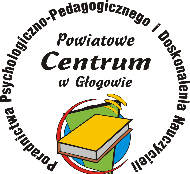 KARTA ZGŁOSZENIA GRUPOWEGO NA FORMĘ DOSKONALENIAZgłaszam uczestnictwo w szkoleniu, kursie, warsztatach* organizowanym przez PCPPP i DN                     w Głogowie…………………………………………………………………………………………………..………………………………………………………………………………………………………………………………………..                                                                  nazwa szkolenia, data szkoleniaINFORMACJE O UCZESTNIKACH:      (wypełniamy drukowanymi literami)*Niepotrzebne skreślićDane do rachunku (przy wystawianiu na placówkę)…………………………………………………………………………………………………(pełna nazwa instytucji)…………………………………………………………………………………………………(dokładny adres, NIP)………………………………………….                                                                                                                                         (Pieczątka i podpis dyrektora)Wyrażam zgodę na wykorzystanie i przetwarzanie moich danych osobowych do celów przeprowadzenia rekrutacji na w/w formę doskonalenia zawodowego zgodnie z przepisami ustawy z dnia 29.08.1997r. o ochronie danych osobowych            (Dz. U. z 2016r. poz. 922) i upublicznienia mojego wizerunku w postaci zdjęć i nagrań wideo na potrzeby form doskonalenia organizowanych przez PCPPP i DN w Głogowie oraz promocji placówki. Jednocześnie oświadczam, że zapoznałem/am się   z zasadami korzystania z form doskonalenia i doradztwa organizowanego przez PCPPP i DN w Głogowie i je akceptuję.zgłoszenie do udziału w w/w formie doskonalenia jest zobowiązaniem do zapłatyLp.Nazwisko i imięData i miejsce urodzenia uczestnikaAdresuczestnikaNr tel.adres e-mailuczestnikaPodpis uczestnika